368062, РД,Бабаюртовский район, п/о Туршунай, к.Цумилюх Тляратинского района, тел:89094834105, email:salahudin1967@yandex.ru                                                                     ПРИКАЗ  от  26 февраля  2022 года                                                                                       № 5«Об организации работы по повышению функциональной грамотности обучающихся »	На основании письма ГКУ РД «ЦОДОУ ЗОЖ» № 115 от 25.02.2022 года «Об организации работы по повышению функциональной грамотности обучающихся»                                             ПРИКАЗЫВАЮ: 1.Назначить ответственным за вопросы формирования функциональной грамотности обучающихся заместителя директора по УВР Гамзатова Р.М.2.Утвердить  координационный совет по вопросу формирования и оценки функциональной грамотности обучающихся школы  в составе:Магомедалиев С.М..- директор;                          Гамзатова Р.М.- заместитель директора по УВР;Хайбулаев- заместитель директора по ВВР;3.Назначить ответственными за сопровождение формирования функциональной грамотности по направлениям:4.Утвердить план мероприятий, направленных на формирование функциональной грамотности на 2021/2022 учебный год согласно приложению.5. Оператору Магомедалиеву Р.С. создать на официальном сайте школы подраздел «Функциональная грамотность», размещать информацию по вопросам повышения функциональной грамотности обучающихся.7. Контроль за исполнением настоящего приказа оставляю за собой.Директор: 	/                                               /  С.М.МагомедалиевС приказом ознакомлены:Приложение                                                                                                            к приказу № 5_  от 26.02.2022 г. План мероприятий,направленных на формирование и оценку функциональной грамотностиобучающихся на 2021/2022 учебный год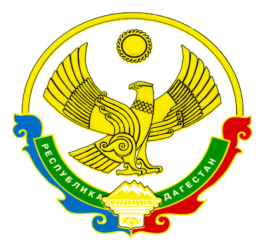 ГОСУДАРСТВЕННОЕ КАЗЕННОЕ ОБЩЕОБРАЗОВАТЕЛЬНОЕ УЧРЕЖДЕНИЕРЕСПУБЛИКИ ДАГЕСТАН "ЦУМИЛУХСКАЯ СРЕДНЯЯ ОБЩЕОБРАЗОВАТЕЛЬНАЯ ШКОЛА ТЛЯРАТИНСКОГО РАЙОНА"1.глобальные компетенцииГамзатов Р.М.-заместителя директора по УВР2.финансовая грамотностьМагомеднабиева Н.Х.Тагиров И.Х.учителя начальных классов(руководителя ШМО учителей начальных классов) и обществознании3.математическая грамотностьШахбанова С.А.учителя математики4.читательская грамотностьМагомедова Ш.А.учителя русского языка и литературы, 5.естественнонаучная грамотностьРамазанова Х.Х.учителя биологии и химии6.креативное мышлениеХайбулаев Д.Н.Заместителя директора по ВВР№Наименование мероприятияОтветственный исполнительСрок исполненияОжидаемые результаты реализации мероприятий1Подготовительный этапПодготовительный этапПодготовительный этапПодготовительный этап1.1Разработка и утверждение планов мероприятий, направленных на формирование и оценку функциональной грамотности обучающихся на 2021/2022 учебный годкоординационный советДо 30 сентября 2021 годаУтверждены внутришкольные планы мероприятий, направленных на формирование и оценку функциональной грамотности обучающихся на 2021/2022 учебный год1.2.Назначение школьных координаторов, ответственных лиц по направлениям (читательская грамотность, естественнонаучная грамотность, финансовая грамотность, глобальные компетенции, креативное мышление)Директордо 1 октября 2021Создана организационная структура ОО по реализации плана мероприятий1.3Актуализация школьного плана методической работы, планов школьных методических объединений учителей-предметниковкоординационный советдо 1 октября 2021Скорректированные планы методической работы в части формирования и оценки функциональной грамотности обучающихся1.4Формирование базы данных учителей, участвующих в формировании функциональной грамотности, обучающихся 8-9 классовкоординационный советдо 1 октября 2021Сформирована база данных обучающихся 8-9 классов 2021/2022 учебного года, база данных учителей, участвующих в формировании функциональной грамотности по направлениям1.5Регистрация педагогов, участвующих в формировании функциональной грамотности на платформе «Российская электронная школа»координационный советОктябрь 2021 годаОтчет 1.6Организация повышения квалификации педагогических работников по вопросам формирования и оценки функциональной грамотности в Центре непрерывного повышения профессионального мастерства педагогических работниковкоординационный советдо 1 ноября 2021 годаИнформация о педагогах, прошедших повышение квалификации по вопросам формирования и оценки функциональной грамотности1.7Создание и наполнение тематической страницы по вопросам формирования и оценки функциональной грамотности на  сайте школы координационный советдо 1 ноября 2021 годаДействующий информационно-методический ресурс по вопросам формирования и оценки функциональной грамотности обучающихся1.8Определение разделов, тем, дидактических единиц, при изучении которых в рабочих программах по предметам в  8-9 классах реализуются приемы формирования и оценки направлений функциональной грамотностиответственные за сопровождение формирования функциональной грамотности по направлениям Октябрь-ноябрьТехнологические карты формирования и оценки функциональной грамотности по направлениям для 8-9 классов1.9Разработка технологических карт по программам 5-7 классовответственные за сопровождение формирования функциональной грамотности по направлениям до 1 апреля 2022 годаТехнологические карты формирования и оценки функциональной грамотности по направлениям для 5-7 классов2Основной этапОсновной этапОсновной этапОсновной этап2.1Участие педагогов в    вебинарах районных методических объединений учителей русского языка и литературы, химии, биологии, физики, математики, информатики, обществознания и истории  по вопросам формирования функциональной грамотности по направлениямответственные за сопровождение формирования функциональной грамотности по направлениям до 10 ноября 2021, март 2022Применение методических материалов, рекомендованные к использованию в практической деятельности педагогов2.2Участие в семинарах-практикумах для учителей «Современные подходы к формированию и оценке функциональной грамотности в образовательном процессе школы», «Функциональная грамотность: технология формирующего оценивания», «Формирование функциональной грамотности обучающихся: опыт, проблемы, решения»ответственные за сопровождение формирования функциональной грамотности по направлениямНоябрь, декабрь 2021 года, апрель-май 2022 годаМетодические материалы, рекомендованные к использованию в практической деятельности учителей2.3Участие учителей семинаре-практикуме по работе с банком заданий для оценивания функциональной грамотности читательской, математической, естественнонаучной, финансовой, глобальных компетенций, креативного мышления.координационный совет по плануВидеозаписи совещаний, материалы на сайтах в разделе «Функциональная грамотность»2.4Посещение и анализ учебных занятий в целях оценки подходов к проектированию содержания и формированию функциональной грамотности обучающихсякоординационный совет по графику школыАналитические справки, распорядительные документы по итогам работы2.5Участие обучающихся в конкурсных мероприятиях, в том числе в олимпиадахкоординационный совет по графику школыАналитический отчет2.6Смотр лучших практик формирования функциональной грамотности обучающихся, рекомендации к использованию в практической деятельности учителейкоординационный совет март 2022 годаРазмещение ссылок на сайте школы на материалы лучших практик, размещенных в  разделе «Функциональная грамотность»3Диагностико-аналитический этапДиагностико-аналитический этапДиагностико-аналитический этапДиагностико-аналитический этап3.1Включение заданий по оценке сформированности функциональной грамотности в оценочные материалы для проведения внутришкольного мониторинга оценки качества образования во время проведения полугодовых и итоговых диагностических работ в начальной школе, в 5-8 классахответственные за сопровождение формирования функциональной грамотности по направлениямдекабрь 2021 года, апрель-май 2022 годаАналитические материалы по результатам выполнения заданий по оценке функциональной грамотности обучающихся3.2Анализ выполнения заданий по оценке функциональной грамотности диагностических работ регионального мониторингаответственные за сопровождение формирования функциональной грамотности по направлениямВ соответствии с графиком министерства образования республики ДагестанАналитические материалы 3.3Анализ результатов государственной итоговой аттестации по образовательным программам основного общего образованияответственные за сопровождение формирования функциональной грамотности по направлениямИюнь 2022 годаАналитические материалы по результатам выполнения заданий по оценке функциональной грамотности обучающихся3.4Участие обучающихся в общероссийской оценке по модели PISAкоординационный совет По графику Минпросвещения РоссииАналитический отчет3.5Заседания школьных методических объединений по результатам оценки функциональной грамотности обучающихся  в 2021-2022 учебном году ответственные за сопровождение формирования функциональной грамотности по направлениям Август 2022 годаМетодические рекомендации, протоколДиректорС.М.МагомедалиевС приказом ознакомлена:Халитова С.М09.02.2022г.